TEATRO AIKŠTĖS IR JOS PRIEIGŲ, KUR UŽDRAUSTA NAUDOTI CIVILINES PIROTECHNIKOS PRIEMONES, SCHEMA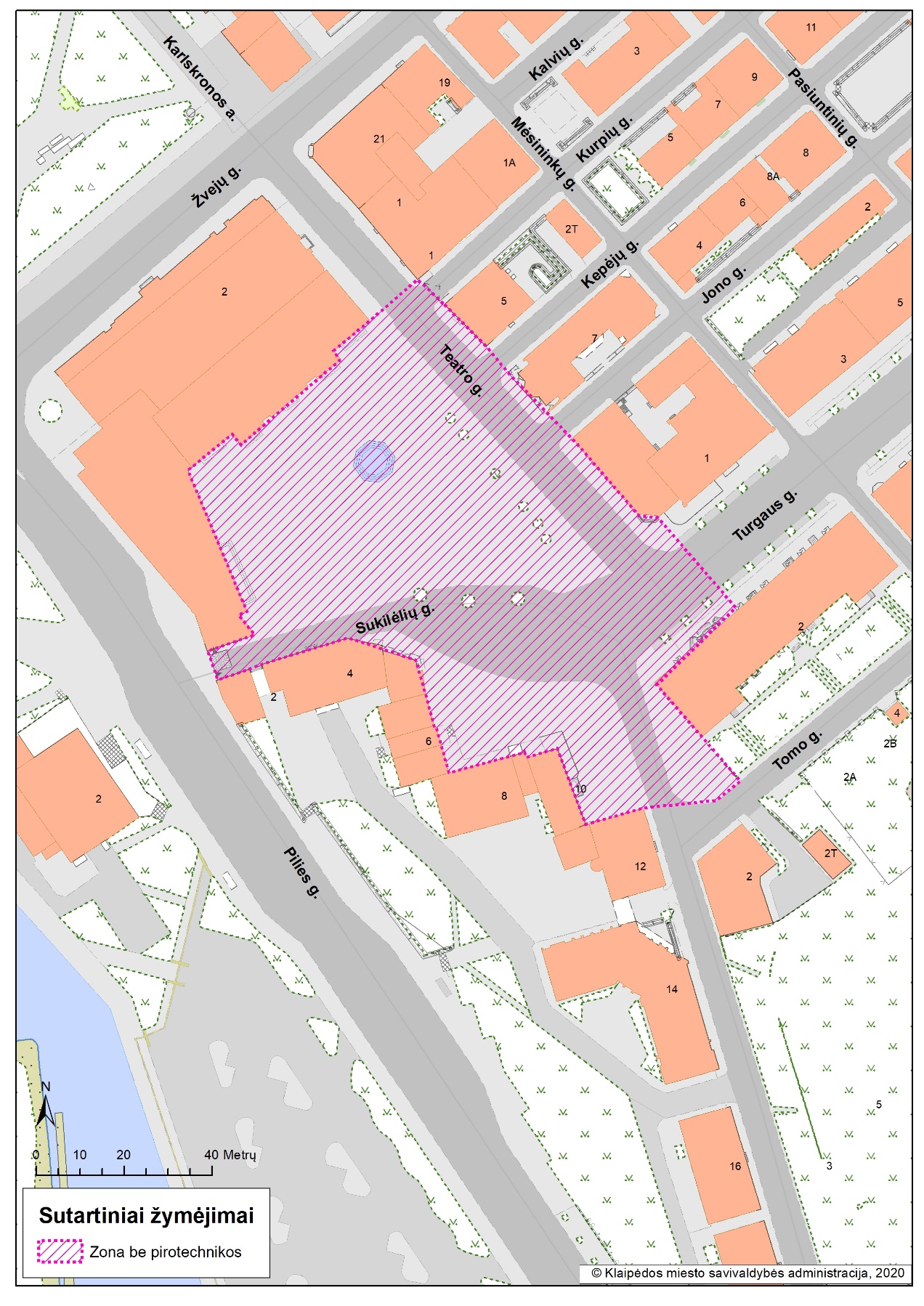 Klaipėdos miesto savivaldybėstarybos 2021 m. lapkričio 25 d.sprendimo Nr. T2-2531 priedas